HafizHafiz.276922@2freemail.com 	 Sub: Application for the Post / Site Engineer-  Site Inspector- Site Supervisor Dear Sir,Being given to understand that there exists, a vacancy for the above mentioned post, I wish to offer my services for the same,and  I shall be grateful if you would consider my candidature . I hereby submit my resume for kind perusal.Given a chance to work for your firm, I shall discharge my time and effort to the entire satisfaction of my self & management.A waiting your early reply and thanking you in advance.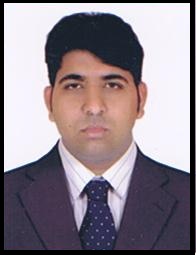 Resume for the Post of: Site Engineer/ Site Inspector / Site Supervisor	Visa Status: Employ VisaObjectiveTo establish a career in a consultant / Construction company where I can contribute and make a significant impact by raising standards and setting benchmarks for accurate execution, monitoring and timely completion of project. Summary of skillsProgressive 5 years of professional experience in project execution Extensive knowledge of the methods, techniques and principles of project execution and quality controlSkilled in analysing and preparing weekly and monthly progress reports Familiar with planning, budgeting and accounting Possess strong written and verbal communications skills Excellent PC skills with strong emphasis on database and data analysis, Microsoft Excel, PowerPoint and Word , Auto Cad.Personal StatementI am a progressive, ambitious and enthusiastic worker committed to the task undertaken. I am innovative in thinking approach and result oriented team player. I have the ability to assess opportunity and risks together with capability to manage stress, time and people with conformity to organizational goals.Employment HistoryFrom March 2012 to Till DateEMPLOYER:  Nazim Maint& Gen Cont L.L.C	Position	: Site EngineerProject          : Private villas, industrial, institutional and commercial ProjectsFrom Nov 2010 to Sep 2011EMPLOYER		: Al Mahreen Enterprise Position		: Site SupervisorProject	: Navel Officer Quarter Project IslamabadClient	: Military Engineering ServicesProjects Detail    Company:- Nazim Maint& Gen Cont L.L.C                Position            Site Engineer                Project: - Upgrading work of Veterinary Clinics Al Samha & Al Khatim                Consultant          Terrace Engineering Consultant                 Client: -               Musanada & Abu Dhabi Food Control Authority    Company :-   Nazim Maint& Gen Cont L.L.C                Position: -     Site Engineer		                Project: -        Construction of Multipurpose Hall and Store Ruwais                Client              ADNOC                 Consultant      GASCO   Company:-          Nazim Maint& Gen Cont L.L.C               Position: -          Site Engineer               Project   : -         Residential Villa in Muhammad Bin Zayed City Abu Dhabi               Consultant:        Honnovar Engineering Consultant  Company:-       Nazim Maint& Gen Cont L.L.C             Position: -       Site Engineer             Project   : -      Residential Villa in Muhammad Bin Zayed City Abu Dhabi             Consultant: -   Crown Engineering Consultancy BeauroJob ResponsibilitiesMonitoring all the civil works including structure and finishing worksPreparing weekly and monthly progress reportsUpdating periodical site visit report in Building Permit Control SystemReviewing and approving shop drawingsChecking all the submittals (materials and drawings)Attending the site meetings (Progress and technical) to resolve the daily site issues and related ambiguities for the timely completion of projectInspecting all the civil works according to approved shop drawings and make sure the usage of approved materialsInitiate site observation and Non-conformance reports if deficiencies occurredEvaluation of subcontractor's for the work packages.Preparing technical comparison of subcontractors.Co-ordinating with main contractor and subcontractor for the timely completion of activities at site.Coordination and checking the surveyor works done at site, Checking all the setting out and survey works at site.To confirm that the work executed according to the approved shop drawing and method statements.Solving the critical issues related to the drawing and execution works at siteChecking material take off and quantities at site.Maintaining a log of site inspections, NCR and submittals.Setting out, leveling and surveying the site;Checking plans, drawings and quantities for accuracy of calculations;Overseeing the selection and requisition of materials and plant;Overseeing quality control and health and safety matters on site;Day-to-day management of the site, including  supervising and monitoring the site labour force and the work of any subcontractors;Planning the work and efficiently organising the plant and site facilities in order to meet agreed deadlines;Liaising with any consultants, subcontractors, supervisors, planners, quantity                                                                             surveyors and the general workforce involved in the project.ReferencesAvailable on requestProfessional ParticularsProfessional QualificationB Tech ( hons) in Progress.Diploma of Associate Engineering (3 Years Civil),GCT Rasul, Punjab PakistanCertificationsAuto CADMS OfficeTotal StationAuto LevelCumulative Experience5 Years Computer Skills	MS Excel, MS Word, & Auto cadDriving LicenseValid UAE Driving LicenseLanguagesEnglish & UrduPersonalsDate of Birth	21-07-1987NationalityPakistaniReligionIslamMarital Status	Single